South Plains CollegeDepartment of Kinesiology KINE 1304- LectureFitness & Wellness Spring 2024Instructor:  Ryan Heth      		          		Office Phone:  806-716-2234   Office:  Kinesiology Building #107     	Email:  rheth@southplainscollege.edu        Required Text:  Fit & Well latest edition, Fahey, Insel, and Roth. (You do NOT need to purchase an access code for CONNECT.) REMIND APP – I will use the REMIND APP in this course as another means of communication. You do not need to download the app for this to work. To sign up for this tool, you need to text this number   81010    and send the following code as the text message   @gfhhfkYou will receive a response confirming your registration. Remind App is just another option to communicate with me if you choose to use it. I will use it periodically throughout the semester to remind the class of due dates and other useful information. Course DescriptionThis course is designed to enhance personal health and wellness.  Physical and personal health assessments, online lectures, PowerPoint presentations, along with the textbook chapters, will provide students with the necessary tools to take responsibility and make drastic improvements to their long term personal health.Student Expectations: Faculty and students actively contribute to one another's learning through critical dialogue, integrative learning, and collaborative learning.  To take full advantage of the experiences and resources South Plains College offers, students are expected to manage and direct their academic progress with support and guidance from faculty.  To acquire knowledge and build skills, students are expected to:•	Read and become familiar with the course syllabus and unit instructions.•	Keep up with assignments and readings.•	Ask for clarifications about material or course expectations.•	Analyze assigned readings and offer thoughtful interpretations.•	Be respectful of diverse perspectives and refrain from making inappropriate comments in discussion boards and personal interactions.Course Evaluation:There will be Two Exams, each worth 100 points (200 points total; 40% of your overall grade). Each exam will consist of 50-100 questions (multiple-choice, essay, matching, etc.).  Chapter Quizzes will be given over every chapter for a total of 15 quizzes. Each quiz is worth 10 points (150 points total; 30% of your overall grade), and there will be a quiz due each week beginning with the first week of school. Each quiz will consist of multiple-choice, true-false, essay, matching, etc., type questions. These quizzes will help prepare you for the exams. Two Homework Assignments will be completed for the semester. Each homework will be worth 40 points (80 points total; 16% of your overall grade). These assignments will be posted throughout the Unit Instructions and can also be found under the HOMEWORK ASSIGNMENTS Link. Classroom Discussion Topics/ Attendance will be completed in class and turned in, each worth up to 5-15 points (70 points total; 14% of your overall grade). The primary goal for the course's discussion portion assignments is to think about what you are learning critically. Discussion journals will also be used to keep up with attendance. If you miss six days, you will be dropped from the course. There are no makeups allowed for this portion of your grade. If you are not here when we complete these in class, you will receive a zero as your grade.       The primary goal for the discussion portion of the course is to "talk" about what you are learning, so it is acceptable to be somewhat informal and conversational; however, check your grammar and spelling and not use text message lingo. Your grades on these assignments will not be based on whether or not you give correct answers but will be based on your content.  ** I expect you to read the chapters assigned.  This exposes you to the material and makes it easier for you to understand the PowerPoint slides and take good notes. Plan, and do not wait until the last minute to submit your assignments. *** All written assignments should be presented using the conventions of Standard Written English.  South Plains College requires all students to become proficient in "academic English," a form of English that is typically used in academic, professional, and business contexts. While slang and informal kinds of self-expression are appropriate in some settings, they are out of place in academic writing. SPC TexBook Syllabus Statement:TexBook Program: This course is in the SPC TexBook program, so you do not need to purchase a textbook or access code for this course.What is TexBook? The required textbook/digital content for this course is available to you in Blackboard from the first day of class. The charge for the textbook/digital content is the lowest price available from the publisher and bookstore and is included in your tuition.How do I access my TexBook? Your course material is in your Blackboard course from the first day of class. Access to your course material is provided either by VitalSource or other links inside your Blackboard course. VitalSource (and many publishers) ebook features include the ability to hear the text read aloud, highlight, take notes, create flash cards, see word definitions, build study guides, print select pages, and download 100% of the book for offline access.Help with TexBook issues and support: check with your professor or visit: https://support.vitalsource.com/hc/en-us/requests/new (available 24/7 via chat, email, phone, and text)Opting out of TexBook: Participating in TexBook is not mandatory, and you can choose to opt-out. However, by opting-out you will lose access to the course textbook/digital content and competitive pricing, and you will need to purchase the required course material on your own. If you drop the class or opt-out before the opt-out deadline, the TexBook fee will be automatically refunded to your SPC account. The opt-out deadline for Fall and Spring is the twelfth-class day. The opt-out deadline for shorter terms varies between the second- and third-class day.*Please consult with your professor before deciding to opt-out. If you still feel that you should purchase the course textbook/materials on your own, send an opt-out email to tfewell4texasbookcompany@gmail.com. Include your first name, last name, student ID number, and the course you are opting out of. Once you have been opted-out, you will receive a confirmation email. If you need assistance with the process, contact the SPC Bookstore:Email: tfewell@texasbook.com / Phone: 806-716-2399Email: agamble@texasbook.com / Phone: 806-716-4610Final grades will be determined as follow:2 examinations @ 100 points each:			200 points15 quizzes @ 10 points each				150 points2 Homework assignments @ 40 points each	           80 pointsDiscussion Board Activities/ Lab Assignments	70 pointsTotal: 500 pointsFinal Grade				Point Percentage			Point Total       A					     90-100%					448-500       B					     80-89%					398-447       C					     70-79%					348-397       D					     60-69%                         		298-347       F					     Below 60%				Below 298Academic InformationBe advised – I do not accept late work for any reason.A student who stops attending AND stops completing assignments must take the responsibility of contacting the Registrar's Office to drop the class. I do not drop students for non-attendance.  You are responsible for initiating the drop process if you decide not to complete the course.  Students who stop attending and do not complete the coursework will receive an F at the end of the semester. Plagiarism and Cheating: Students are expected to do their work on all projects, quizzes, assignments, examinations, and papers. Failure to comply with this policy will result in an F for the assignment and can result in an F for the course if circumstances warrant. Plagiarism violations include, but are not limited to, the following: Turning in a paper that has been purchased, borrowed, or downloaded from another student, an online term paper site, or a mail order term paper mill; Cutting and pasting together information from books, articles, other papers, or online sites without providing proper documentation; Using direct quotations (three or more words) from a source without showing them to be direct quotations and citing them; or Cheating violations include, but are not limited to, the following: Obtaining an examination by stealing or collusion; Discovering the content of an examination before it is given; Using an unauthorized source of information (notes, textbook, text messaging, internet, apps) during an examination, quiz, or homework assignment; Entering an office or building to obtain unfair advantage; Taking an examination for another; Altering grade records;  Copying another's work during an examination or on a homework assignment; Rewriting another student's work in Peer Editing so that the writing is no longer the original student's; Taking pictures of a test, test answers, or someone else's paper. Please see the following links for the South Plains College General Syllabus Statements and the Covid-19 Policy. 	https://www.southplainscollege.edu/syllabusstatements/	https://www.southplainscollege.edu/emergency/covid19-faq.php Instructor’s Office Hours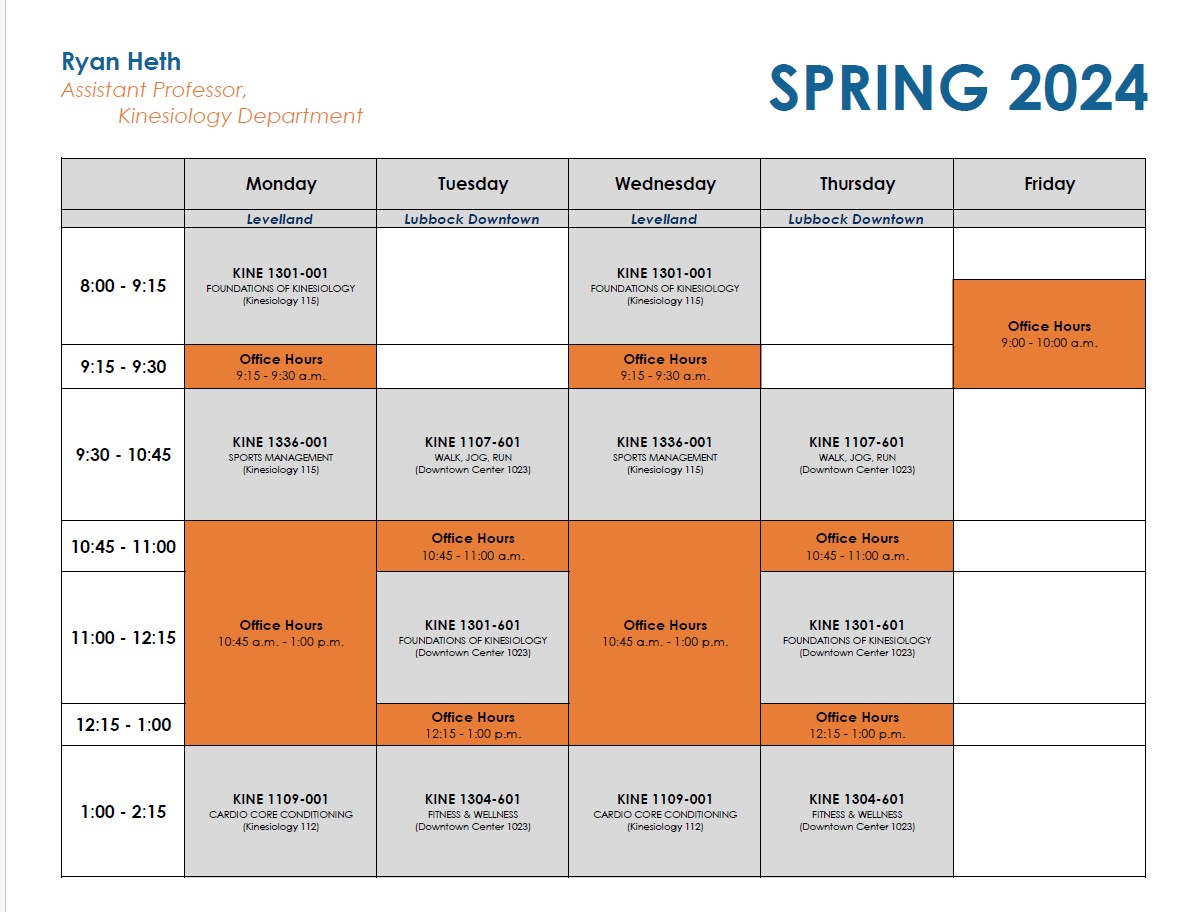 